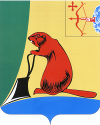 ТУЖИНСКАЯ РАЙОННАЯ ДУМАКИРОВСКОЙ ОБЛАСТИРЕШЕНИЕОб утверждении проекта Плана мероприятий по реализации программы социально-экономического развития Тужинского муниципального района Кировской области на 2017-2021 годыВ соответствии с Федеральным законом от 28.06.2014 № 172-ФЗ «О стратегическом планировании в Российской Федерации», Порядком разработки и корректировки программы социально-экономического развития Тужинского муниципального района на долгосрочный период, утвержденным постановлением администрации Тужинского муниципального района от 15.07.2015 № 273, на основании п.4 ч.1 ст. 21 Устава муниципального образования Тужинский муниципальный район, Тужинская районная Дума РЕШИЛА:1. Утвердить проект Плана мероприятий по реализации программы социально-экономического развития Тужинского муниципального района Кировской области на 2017-2021 годы согласно приложению.2. Настоящее решение вступает в силу с момента официального опубликования в Бюллетене муниципальных нормативных правовых актов местного самоуправления Тужинского муниципального района Кировской области.Председатель ТужинскойРайонной Думы									Е.П. ОносовПриложениеУТВЕРЖДЕН решением Тужинской районной Думыот ___________ № ________План мероприятий по реализации программы социально-экономического развитияТужинского муниципального района Кировской области на 2017-2021 годы_________________№пгт Тужапгт Тужапгт ТужаГлава Тужинского муниципального районаЕ.В. Видякина№п/пНаименование направления,  программного мероприятияОбъём и источники финансирования по годам реализации программы, тыс. рублей*Объём и источники финансирования по годам реализации программы, тыс. рублей*Объём и источники финансирования по годам реализации программы, тыс. рублей*Объём и источники финансирования по годам реализации программы, тыс. рублей*Объём и источники финансирования по годам реализации программы, тыс. рублей* Ответственный исполнитель    Ответственный исполнитель    Ответственный исполнитель   №п/пНаименование направления,  программного мероприятия20172018 2019 2020 20211Развитие агропромышленного комплекса49197,829371,332371,331850,732350,7Отдел по экономике и прогнозированию администрации районаОтдел по экономике и прогнозированию администрации районаОтдел по экономике и прогнозированию администрации районаСредства федерального бюджета14470,814432,814432,81459014840Отдел по экономике и прогнозированию администрации районаОтдел по экономике и прогнозированию администрации районаОтдел по экономике и прогнозированию администрации районаСредства областного бюджета79228133,58133,58355,78605,7Внебюджетные источники2680568059805890589051.1Развитие подотрасли растениеводства, переработки и реализации продукции растениеводства16307,715966,615966,616200165001.1средства федерального бюджета10684,9104751047510575107751.1средства областного бюджета4822,84691,64691,6472548251.1внебюджетные источники8008008009009001.2Развитие подотрасли животноводства, переработки и реализации продукции животноводства 4679,34814,34814,3495050501.2средства федерального бюджета337034453445350035501.2средства областного бюджета1309,31369,31369,3145015001.2внебюджетные источники000001.3.Создание предпосылок развития малых форм хозяйствования444,1540,7540,75435431.3.средства федерального бюджета415,9512,8512,85155151.3.средства областного бюджета28,227,927,928281.3.внебюджетные источники000001.4Техническая и технологическая модернизация, строительство  производственных объектов275007800108009900100001.4средства федерального бюджета1.4средства областного бюджета150018001800190020001.4внебюджетные источники2600060009000800080001.5Создание условий для устойчивого развития сельских территорий1.5средства областного бюджета1.6Организация проведения  мероприятий по предупреждению  и ликвидации животных в части организации и проведения отлова, учета безнадзорных домашних животных на территории муниципального района25525260601.6средства федерального бюджета1.6средства областного бюджета25525260601.7Защита населения  от болезней, общих для человека и животных, в части организации и содержания в соответствии с требованиями действующего ветеринарного законодательства Российской Федерации скотомогильников (биотермических ям) на территории муниципального района4400001.7средства областного бюджета4400001.7внебюджетные источники1.8Стимулирование эффективного использования земель сельскохозяйственного назначения197,7197,7197,7197,7197,7.1.8средства областного бюджета192,7192,7192,7192,7192,7.1.8средства местного бюджета55555.1.82Развитие лесопромышленного комплекса2500600680750800Отдел по экономике и прогнозированию администрации районаОтдел по экономике и прогнозированию администрации районаВнебюджетные средства2500600680750800Отдел по экономике и прогнозированию администрации районаОтдел по экономике и прогнозированию администрации района2.1Строительство производственных  объектов и модернизация оборудования2500600680750800Внебюджетные источники25006006807508003Развитие пищевой промышленности12000Отдел по экономике и прогнозированию администрации районаОтдел по экономике и прогнозированию администрации районаВнебюджетные средства12000Отдел по экономике и прогнозированию администрации районаОтдел по экономике и прогнозированию администрации района3.1Строительство цеха по переработке молока12000Внебюджетные средства120004Жилищное строительствоРеализация программы Тужинского муниципального района "Развитие жилищного строительства19633,519852,8170001700017000Отдел жизнеобеспечения администрации районаОтдел жизнеобеспечения администрации района4средства федерального бюджетаОтдел жизнеобеспечения администрации районаОтдел жизнеобеспечения администрации района4средства областного бюджета1544,31973,240Отдел жизнеобеспечения администрации районаОтдел жизнеобеспечения администрации района4средства местных бюджетов639,2429,560Отдел жизнеобеспечения администрации районаОтдел жизнеобеспечения администрации района4внебюджетные средства174501745017000170001700044.1Разработка проекта генерального плана поселения300средства федерального бюджетасредства областного бюджетасредства местных бюджетов3000000внебюджетные средства4.2Разработка проекта планировки с проектом межевания микрорайона улицы Весенняя в пгт Тужа340средства областного бюджета323средства местных бюджетов174.3Обеспечение земельных  участков инженерной инфраструктурой микрорайона ул Энтузиастов1633,52062,8средства федерального бюджетасредства областного бюджета1306,81650,24средства местных бюджетов326,7412,564.4Обеспечение ИСОГД250средства федерального бюджетасредства областного бюджета237,5средства местных бюджетов12,5внебюджетные средства4.5Строительство жилья индивидуальными застройщиками1745017450170001700017000средства федерального бюджетасредства областного бюджетасредства местных бюджетоввнебюджетные средства174501745001700017000170005Развитие малого предпринимательства60156315651570157015Отдел по экономике и прогнозированию администрации районаОтдел по экономике и прогнозированию администрации района5Средства федерального бюджетаОтдел по экономике и прогнозированию администрации районаОтдел по экономике и прогнозированию администрации района5Средства областного бюджетаОтдел по экономике и прогнозированию администрации районаОтдел по экономике и прогнозированию администрации района5Средства местных бюджетов1515151515Отдел по экономике и прогнозированию администрации районаОтдел по экономике и прогнозированию администрации районаВнебюджетные источники600063006500700070005.1Реализация муниципальной программы « поддержка и развитие малого и среднего предпринимательства»1515151515Средства федерального бюджетаСредства областного бюджетаСредства местных бюджетов1515151515Внебюджетные источники5.2Предоставление льготных займов через КОФПМСП - 60006300650070007000Внебюджетные источники600063006500700070006Энергосбережение и энергоэффективность Реализация муниципальной  программы «Энергосбережение и повышение энергетической эффективности5701535150016401550Отдел жизнеобеспечения администрации районаОтдел жизнеобеспечения администрации районасредства областного бюджета010001000900900Отдел жизнеобеспечения администрации районаОтдел жизнеобеспечения администрации районасредства местных бюджетов20235200140150Отдел жизнеобеспечения администрации районаОтдел жизнеобеспечения администрации районавнебюджетные средства550300300600500Отдел жизнеобеспечения администрации районаОтдел жизнеобеспечения администрации района7Развитие жилищно-коммунального хозяйстваРеализация  муниципальной программы «Комплексная программа модернизации и реформирования жилищно-коммунального хозяйства»16901650150270350 Отдел жизнеобеспечения администрации района Отдел жизнеобеспечения администрации района7Средства федерального Отдел жизнеобеспечения администрации района Отдел жизнеобеспечения администрации района7Средства областного бюджета12751275000 Отдел жизнеобеспечения администрации района Отдел жизнеобеспечения администрации района7Средства местного бюджета340300150220250 Отдел жизнеобеспечения администрации района Отдел жизнеобеспечения администрации района7Внебюджетные средства7575050100 Отдел жизнеобеспечения администрации района Отдел жизнеобеспечения администрации района7.1Развитие системы теплоснабжения200070100Средства федеральногоСредства областного бюджетаСредства местного бюджета20701007.2Развитие системы водоснабжения и водоотведения16701650150200250Средства федеральногоСредства областного бюджета12751275Средства местного бюджета320300150150150Внебюджетные средства7575501008Развитие транспортной инфраструктурыРеализация муниципальной программы «Развитие транспортной инфраструктуры»188651900519178,819824,420281,4Отдел жизнеобеспечения администрации районаОтдел жизнеобеспечения администрации районаСредства федеральногоОтдел жизнеобеспечения администрации районаОтдел жизнеобеспечения администрации районаСредства областного бюджета1430714307143071570016000Отдел жизнеобеспечения администрации районаОтдел жизнеобеспечения администрации районаСредства местного бюджета4558469848384124,44281,4Отдел жизнеобеспечения администрации районаОтдел жизнеобеспечения администрации районаВнебюджетные средстваОтдел жизнеобеспечения администрации районаОтдел жизнеобеспечения администрации района8.1Нормативное содержание автомобильных дорог общего пользования местного значения вне границ населенных пунктов15307,33415248,415248,416486,616801,68.1Средства федерального бюджета00008.1Средства областного бюджета14307143071430715700160008.1Средства местного бюджета1000,334941,4941,4786,6801,68.2Ремонт автомобильных дорог общего пользования вне границ населенных пунктов 2491,066269028302271,22413,2Средства федерального бюджетаСредства областного бюджетаСредства местного бюджета2491,066269028302271,22413,2Бюджеты поселений8.3Поддержка автомобильного транспорта1066,61066,61066,61066,61066,6Средства местного бюджета1066,61066,61066,61066,61066,69.Охрана окружающей средыРеализация муниципальной программы «Охрана окружающей среды и экологическое воспитание»395400400400400Отдел жизнеобеспечения администрации районаОтдел жизнеобеспечения администрации района9.Средства федерального бюджетаОтдел жизнеобеспечения администрации районаОтдел жизнеобеспечения администрации района9.Средства областного бюджетаОтдел жизнеобеспечения администрации районаОтдел жизнеобеспечения администрации района9.Средства местного бюджета375380380380380Отдел жизнеобеспечения администрации районаОтдел жизнеобеспечения администрации районаВнебюджетные источники2020202020Отдел жизнеобеспечения администрации районаОтдел жизнеобеспечения администрации района9.1Выполнение работ по размещению и захоронению отходов производства и потребления на свалке в пгт Тужа2802802802802809.1Средства федерального бюджета9.1Средства областного бюджета9.1Средства местного бюджета2802802802802809.2Ликвидация несанкционированных свалок5560606060Средства федерального бюджетаСредства областного бюджетаСредства местного бюджета55606060609.3Экологическое воспитание и образование учащихся общеобразовательных школ2020202020Средства местного бюджета20202020209.4 Вывоз ТБО4040404040Средства  местного бюджета2020202020Внебюджетные источники202020202010Содействие занятости населения района12001250140016001600Отдел социальных отношений администрации районаОтдел социальных отношений администрации районаСредства федерального бюджета800800800800800Отдел социальных отношений администрации районаОтдел социальных отношений администрации районаСредства областного бюджета300300400500500Отдел социальных отношений администрации районаОтдел социальных отношений администрации районаСредства местного бюджета100150200300300Отдел социальных отношений администрации районаОтдел социальных отношений администрации района11Развитие социальной сферы11Средства федерального бюджета92433,3114676,45883965,585777,485274,711Средства областного бюджета56524,282945,3585235353544,752516,711Средства местных бюджетов35909,131731,131612,532232,73275811Внебюджетные средства11.1ОбразованиеРеализация муниципальной программы «Развитие образования»76018,868413,369368,370452,169184,2 МКУ «Управление образования администрации Тужинского муниципального района» МКУ «Управление образования администрации Тужинского муниципального района»11.1Средства федерального бюджета МКУ «Управление образования администрации Тужинского муниципального района» МКУ «Управление образования администрации Тужинского муниципального района»11.1Средства областного бюджета50628,245528,54615747039,145686 МКУ «Управление образования администрации Тужинского муниципального района» МКУ «Управление образования администрации Тужинского муниципального района»11.1Средства местных бюджетов25390,622884,823211,32341323498,2 МКУ «Управление образования администрации Тужинского муниципального района» МКУ «Управление образования администрации Тужинского муниципального района»11.1Внебюджетные средства11.111.1.1Предоставление детям дошкольного возраста равных возможностей для получения качественного дошкольного образования»14030,913471,313566,313667,613769,511.1.1Средства областного бюджета6655,36680,16669,16718,9676911.1.1Средства местных бюджетов7375,66791,26897,26948,77000,511.1.2«Обеспечение учащихся школ качественным и доступным общим образованием»39925,338665,838978,439269,339562,411.1.2Средства областного бюджета 27426270862717327375,827580,1Средства местных бюджетов 12499,311579,811805,411893,511982,311.1.3«Удовлетворение потребностей детей в доступном и качественном дополнительном образовании»5008,94564,345284561,84595,911.1.3Средства областного бюджета1334141314051415,51426,1Средства местного бюджета3674,93151,331233146,33169,812.1.4«Обеспечение детей различными формами отдыха в каникулярное время»363,2363,2363,2363,2363,212.1.4Средства областного бюджета363,2363,2363,2363,2363,211.1.5«Обеспечение педагогических и руководящих работников образовательных учреждений района методической помощью, поддержка и развитие одаренных детей и обеспечение ведения бюджетного учета и отчетности управления образования и  подведомственных ему учреждений»2717,124702464,72483,12501,711.1.5Средства областного бюджета1082114511391147,51156,111.1.5Средства местных бюджетов1635,113251325,71335,61345,611.1.6«Социальная поддержка граждан»3689,53840,53979,54009,24039,1Средства областного бюджета3689,53840,53979,54009,24039,1Средства местных бюджетов11.1.7Обеспечение  государственных    
гарантий содержания и  социальных  прав детей-сирот, лиц из числа детей-сирот и детей,   оставшихся без       попечения родителей         6169,64288,24288,24320,24352,4..Средства областного бюджета6169,64288,24288,24320,24352,4..Средства местных бюджетов..11.1.8Капитальный ремонт зданий и объектов муниципальных образовательных организаций4114,3750,012001777,7Средства областного бюджета3908,6712,511401688,8Средства местных бюджетов205,737,56088,911.2КультураРеализация муниципальной программы «Развитие культуры»16277,546152,15814486,215210,315970,5МКУ «Отдел культуры администрации Тужинского муниципального района»МКУ «Отдел культуры администрации Тужинского муниципального района»Средства областного бюджета589637416,85861966505,66830,7МКУ «Отдел культуры администрации Тужинского муниципального района»МКУ «Отдел культуры администрации Тужинского муниципального района»Средства местных бюджетов10381,58735,38290,28704,79139,8МКУ «Отдел культуры администрации Тужинского муниципального района»МКУ «Отдел культуры администрации Тужинского муниципального района»Внебюджетные источникиМКУ «Отдел культуры администрации Тужинского муниципального района»МКУ «Отдел культуры администрации Тужинского муниципального района»11.2.1Развитие библиотечного дела Тужинского района и организация библиотечного обслуживания населения района3662,33292,43255,63418,33589,2Средства областного бюджета1356143714291500,41575,4Средства местных бюджетов2306,31855,41826,61917,92013,8Внебюджетные источники11.2.2Организация и поддержка народного творчества5791,35157,35124,753815650Средства областного бюджета1682178317721860,61953,6Средства местных бюджетов4109,33374,33352,73520,43696,411.2.3Организация и поддержка деятельности музея  и обеспечение сохранности музейного фонда.849,5761,8753,4791830,5Средства областного бюджета300318316331,8348,4Средства местных бюджетов549,5443,8437,4459,2482,111.2.4Организация предоставления дополнительного образования в сфере культуры, приобретение музыкальных инструментов2126,71921,51898,71993,72093,3Средства областного бюджета840890885929,3975,7Средства местных бюджетов1286,71031,51013,71064,41117,6Внебюджетные источники11.2.5Обеспечение подготовки и повышения квалификации кадров для учреждений культуры, дополнительного образования детей14,514,514,515,215,9Средства местных бюджетов14,514,514,515,215,9Осуществление финансового обеспечения деятельности учреждений культуры3569,23239,83175,33334,13500,8Средства областного бюджета1454153915301606,51686,8Средства местных бюджетов2115,21700,81645,31727,6181411.2.6Социальная поддержка граждан264264264277290,8Средства областного бюджета264264264277290,811.2.7Строительство зданий муниципальных учреждений культуры31500,858Средства областного бюджета31185,858Средства местных бюджетов315,011.3Физкультура и спортРеализация муниципальной программы «Развитие физической  культуры и спорта»6741414550Отдел социальных отношений администрации районаОтдел социальных отношений администрации районаСредства федерального бюджетаОтдел социальных отношений администрации районаОтдел социальных отношений администрации районаСредства областного бюджетаОтдел социальных отношений администрации районаОтдел социальных отношений администрации районаСредства местных бюджетов6741414550Отдел социальных отношений администрации районаОтдел социальных отношений администрации районаВнебюджетные источникиОтдел социальных отношений администрации районаОтдел социальных отношений администрации района11.3.1Проведение районных соревнований, спортивно-массовых мероприятий, участие в областных, всероссийских соревнованиях6741414550Средства местных бюджетов674141455011.4Реализация молодежной политикиРеализация муниципальной программы «Повышение эффективности реализации молодежной политики»7070707070Отдел социальных отношений администрации районаОтдел социальных отношений администрации района11.4Средства местных бюджетов7070707070Отдел социальных отношений администрации районаОтдел социальных отношений администрации района11.4Внебюджетные источникиОтдел социальных отношений администрации районаОтдел социальных отношений администрации района11.4.1Выявление и поддержка талантливой молодежи202020202011.4.1Средства федерального бюджета11.4.1Средства областного бюджета11.4.1Средства местных бюджетов202020202011.4.2Гражданско-патриотическое и военно-патриотическое воспитание молодежи202020202011.4.2Средства федерального бюджета11.4.2Средства областного бюджета11.4.2Средства местных бюджетов2020202020Развитие добровольческой (волонтерской) деятельности55555Средства местных бюджетов5555511.4.3Профилактика асоциального поведения молодежи, формирование ЗОЖ55555Средства местных бюджетов5555511.4.4Духовно-нравственное воспитание молодежи1010101010Средства местных бюджетов101010101011.4.5Укрепление института молодой семьи1010101010Средства местных бюджетов101010101012Повышение эффективности управления муниципальным имуществом имуществомРеализация муниципальной программы «Управление муниципальным имуществом»179,0179,0179,0200200Отдел по экономике и прогнозированию администрации районаОтдел по экономике и прогнозированию администрации районаСредства областного бюджетаОтдел по экономике и прогнозированию администрации районаОтдел по экономике и прогнозированию администрации районаСредства местных бюджетов179,0179,0179,0200200Отдел по экономике и прогнозированию администрации районаОтдел по экономике и прогнозированию администрации района13.Муниципальная программа «Управление муниципальными финансами и регулирование межбюджетных отношений»12627,991691054410808,110808,1МКУ Финансовое управлениеп администрации Тужинского муниципального районаМКУ Финансовое управлениеп администрации Тужинского муниципального районаСредства федерального бюджета379,6379,6379,6390,2390,2МКУ Финансовое управлениеп администрации Тужинского муниципального районаМКУ Финансовое управлениеп администрации Тужинского муниципального районаСредства областного бюджета5808,11113,21112,21112,21112,2МКУ Финансовое управлениеп администрации Тужинского муниципального районаМКУ Финансовое управлениеп администрации Тужинского муниципального районаСредства местного бюджета6440,27676,29052,29305,79305,7МКУ Финансовое управлениеп администрации Тужинского муниципального районаМКУ Финансовое управлениеп администрации Тужинского муниципального района14.Муниципальная программа «Обеспечение безопасности и жизнедеятельности населения» 863,4854,5829,5808786Отдел социальных отношений администрации районаОтдел социальных отношений администрации районаСредства областного бюджета266282280278276Отдел социальных отношений администрации районаОтдел социальных отношений администрации районаСредства местного бюджета597,4572,5549,5530510Отдел социальных отношений администрации районаОтдел социальных отношений администрации района15.Муниципальная программа «Развитие местного самоуправления»17400,815710,1155561516014770Управление делами администрации районаУправление делами администрации районаСредства федерального бюджетаУправление делами администрации районаУправление делами администрации районаСредства областного бюджета6563,26905,16872,268406800Управление делами администрации районаУправление делами администрации районаСредства местного бюджета10837,688058683,883207970Управление делами администрации районаУправление делами администрации района16.Муниципальная программа «Развитие архивного дела»118,8109,3109,3113105Управление делами администрации районаУправление делами администрации районаСредства областного бюджета5555555555Управление делами администрации районаУправление делами администрации районаСредства местного бюджета63,854,354,35850Управление делами администрации районаУправление делами администрации районаВСЕГО223689,5232677,458190344,6193216,6193290,9Средства областного бюджета94564,8118289,39884512,987285,686765,6Средства местного бюджета60074,355225,6655914,355825,856170,1Внебюджетные источники5340043550343053432534325Средства федерального бюджета15650,415612,415612,415780,216030,2